П Р И К А З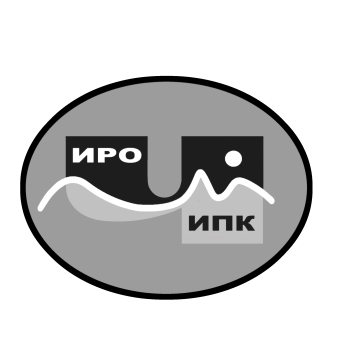 В целях своевременного формирования списков участников регионального этапа Губернаторской региональной дистанционной олимпиады школьников по родным языкам и предметам, отражающим региональную специфику,ПРИКАЗЫВАЮ:Утвердить результаты муниципального этапа Губернаторской региональной дистанционной олимпиады школьников по родным языкам (чукотскому, эскимосскому, эвенскому) согласно приложению 1 к настоящему приказу.Утвердить результаты муниципального этапа Губернаторской региональной дистанционной олимпиады школьников по предметам, отражающим  региональную специфику (география Чукотки, история Чукотки, биология Чукотки, литература Чукотки), согласно приложению 2 к настоящему приказу.3.  Заведующей центром этнокультурного образования Тнескиной М.Н. в срок до 13 февраля 2023 года:- информировать общеобразовательные организации Чукотского автономного округа о результатах муниципального этапа Губернаторской региональной дистанционной олимпиады школьников по родным языкам и предметам, отражающим  региональную специфику,- разместить информацию о результатах муниципального этапа на официальном сайте ГАУ ДПО ЧИРОиПК.4. Контроль за исполнением приказа оставляю за собой.Приложение:  результаты участников муниципального этапа Губернаторской региональной дистанционной олимпиады школьников по родным языкам и предметам, отражающим региональную специфику, - на 8 листах.Директор                                                                       В.В. Синкевич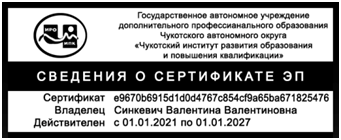 Приложение 1                                                                                                                 к приказу 01-06/24                                                                                                               от 06 февраля 2023 г.Результаты  участников муниципального этапа Губернаторской региональной дистанционной олимпиады школьников по родным языкамПриложение 2                                                                                                              к приказу 01-06/24      от 06 февраля 2023 г.Результаты участников муниципального этапа Губернаторской региональной дистанционной олимпиады школьников по предметам, отражающим региональную специфику6 февраля 2023 года                                                                                                  №  01-06/24г. АнадырьОб утверждении результатов участников муниципального этапа Губернаторской региональной дистанционной олимпиады школьников по родным языкам и предметам, отражающим региональную спецификуФИОКодБаллыЗ этап(да/нет)МБОУ «ЦО с. Канчалан»МБОУ «ЦО с. Канчалан»МБОУ «ЦО с. Канчалан»МБОУ «ЦО с. Канчалан»МБОУ «ЦО с. Канчалан»Ятытваль Екатерина Алексеевна0204120527НетИванова Аюна Ильинична0204120619НетРольтыё Тевляна Павловна0204120619НетКаантакай София Алексеевна0204120725НетРанав  Олег Николаевич 02041207А25НетРультын Трофим Ильич 02041207Б26НетЯтытваль Виолета Алексеевна 02041207В22НетКлимко Клим Станиславович0204120825Нет                       МБОУ «ЦО с. Мейнапыльгино»                       МБОУ «ЦО с. Мейнапыльгино»                       МБОУ «ЦО с. Мейнапыльгино»                       МБОУ «ЦО с. Мейнапыльгино»Кля Валерия Андреевна0206120624НетМБОУ «ЦО с. Усть - Белая»МБОУ «ЦО с. Усть - Белая»МБОУ «ЦО с. Усть - Белая»МБОУ «ЦО с. Усть - Белая»МБОУ «ЦО с. Усть - Белая»Вуквутагина Татьяна Дмитриевна02081205а25НетШарыпова Ксения Викторовна02081205б31ДаКузнецова Малика Михайловна0208120619Нет                        МБОУ «ЦО с. Хатырка»                        МБОУ «ЦО с. Хатырка»                        МБОУ «ЦО с. Хатырка»                        МБОУ «ЦО с. Хатырка»Кеулькут Екатерина Анатольевна0209120528ДаНейкина Виктория Дмитриевна2091206а23НетОнмитагина Тамара Сергеевна2091206б30Да                        МБОУ «ЦО с. Анюйск»                        МБОУ «ЦО с. Анюйск»                        МБОУ «ЦО с. Анюйск»                        МБОУ «ЦО с. Анюйск»Якобсонс Айварс Марисович0305140520НетАвчо Герман Кириллович0305140615НетДельянский Юрий Леонидович0305140715НетМБОУ «ШИ ООШ с. Омолон»МБОУ «ШИ ООШ с. Омолон»МБОУ «ШИ ООШ с. Омолон»МБОУ «ШИ ООШ с. Омолон»МБОУ «ШИ ООШ с. Омолон»Щербаков Леонид Григорьевич0303140844ДаГАПОУ ЧАО «ЧМК»ГАПОУ ЧАО «ЧМК»ГАПОУ ЧАО «ЧМК»ГАПОУ ЧАО «ЧМК»ГАПОУ ЧАО «ЧМК»Ветошев Антон Владимирович08П51311А53ДаОрловская Татьяна Владимировна08П51311Б47ДаТнанкав Яна Дмитриевна08П51211б42ДаТуккай Таисия Владимировна08П51211в50ДаТнаровтына Рената Сергеевна08П51311В55ДаРальнито Арина Владимировна 08П51211а47ДаГАОУ «ЧОПЛ»ГАОУ «ЧОПЛ»ГАОУ «ЧОПЛ»ГАОУ «ЧОПЛ»ГАОУ «ЧОПЛ»Коравье Катерина Дмитриевна0101121041ДаБорисова Ольга Владимировна0101141148ДаДраный Ефим Максимович0101141139ДаМБОУ «ЦО с. Амгуэма»МБОУ «ЦО с. Амгуэма»МБОУ «ЦО с. Амгуэма»МБОУ «ЦО с. Амгуэма»МБОУ «ЦО с. Амгуэма»Вотгыргина Римма Ивановна04031205а14НетПенас Валерий Юрьевич0403120619НетМБОУ «ЦО с. Уэлькаль»МБОУ «ЦО с. Уэлькаль»МБОУ «ЦО с. Уэлькаль»МБОУ «ЦО с. Уэлькаль»МБОУ «ЦО с. Уэлькаль»Кипутка Алина Антоновна04071309а38ДаУтыхпа Иванна Васильевна04071309б37ДаУтыхпа Надежда Васильевна04071309б38ДаМБОУ «ЦО с. Рыркайпий»МБОУ «ЦО с. Рыркайпий»МБОУ «ЦО с. Рыркайпий»МБОУ «ЦО с. Рыркайпий»МБОУ «ЦО с. Рыркайпий»Кымылькут Георгий Викторович0408120922НетМБОУ ООШ с. Новое ЧаплиноМБОУ ООШ с. Новое ЧаплиноМБОУ ООШ с. Новое ЧаплиноМБОУ ООШ с. Новое ЧаплиноМБОУ ООШ с. Новое ЧаплиноКутылина Алика Александровна0502130822НетБатура Александр Геннадьевич0502130928НетЯковлев Александр Артемович0502130927НетВамингу Софья Сергеевна0502120827НетКочетегин Степан Александрович0502120934ДаМБОУ «ООШ с. Сиреники»МБОУ «ООШ с. Сиреники»МБОУ «ООШ с. Сиреники»МБОУ «ООШ с. Сиреники»МБОУ «ООШ с. Сиреники»Тнеквут Варвара Михайловна0503130615НетМБОУ «ООО с. Нунлингран»МБОУ «ООО с. Нунлингран»МБОУ «ООО с. Нунлингран»МБОУ «ООО с. Нунлингран»МБОУ «ООО с. Нунлингран»Рауэль Иван Альбертович05041205а9НетСуртаева Юлия Тимуровна05041205б18НетЗорихина  Полина Олеговна05041206а8НетКычи Арсений Михайлович05041206б17НетРале Владислава Ивановна05041206в23НетБаннова Варвара Дмитриевна05041207а17НетПетров Иван Валерьевич05041207б5НетТынелькут Таир Викторович05041207в10НетУльвеу Яков Эдуардович0504070г24НетПетрова  Роза Васильевна0504120914НетМБОУ «СО с. Рыткучи»МБОУ «СО с. Рыткучи»МБОУ «СО с. Рыткучи»МБОУ «СО с. Рыткучи»МБОУ «СО с. Рыткучи»Вуквукай Анита Вительевна0602050124НетКавье Богдан Олегович0602050220НетДорожкина Светлана Алексеевна0602060123НетПамья Валентин Михайлович060208019НетСвистунов Север Валерьевич0602060214НетВуквувге Матвей Петрович060208028НетМБОУ «СОШ с. Лорино»МБОУ «СОШ с. Лорино»МБОУ «СОШ с. Лорино»МБОУ «СОШ с. Лорино»МБОУ «СОШ с. Лорино»Королева Татьяна Гавриловна07041205а18НетКуттегина Вероника Руслановна07041205б14НетМорева Руфина Ильинична07041205в15НетФедик Анастасия Олеговна07041505г31ДаРахтыргина Агнесса Александровна07041206а27ДаГырголь Полина Ивановна07041206б31ДаКееквут Светлана Максимовна0704120732ДаЭллы Павел Русланович0704120828НетКелы Северина Михайловна07041209а31ДаНутенны Елена Денисовна07041209б23НетМБОУ «Ш-И СОО с. Уэлен»МБОУ «Ш-И СОО с. Уэлен»МБОУ «Ш-И СОО с. Уэлен»МБОУ «Ш-И СОО с. Уэлен»МБОУ «Ш-И СОО с. Уэлен»Гемауге Игорь Витальевич               07021205а28ДаКеунеут София Андреевна07021205в25НетКаляч Аделина Владимировна07021205б18НетАцитахина Нонна Витальевна07021209а27НетТифа Юлия Дмитриевна 0702120628ДаРосхуквутагина Рената Владимировна0702120720НетКаргичайвуна Варвара Ивановна07021208а25НетФИОКод Баллы3 этап(да/нет)МБОУ «ЦО с. Канчалан»МБОУ «ЦО с. Канчалан»МБОУ «ЦО с. Канчалан»МБОУ «ЦО с. Канчалан»МБОУ «ЦО с. Канчалан»Кириллов Всеволод Александрович020415520НетСагайдак Эльвира Геннадьевна020415624НетЯтытваль Лилия Ивановна 0204156а36НетДеба Рената Юрьевна 020415722НетГнатенко Александра Александровна020415814НетДеревинская Камила Мирославовна020415929НетРоманова Лия Сергеевна0204159а22НетШикарев Алексей Витальевич0204159б14НетКлимко Елизавета Станиславовна0204159в18НетМБОУ «ЦО с. Марково»МБОУ «ЦО с. Марково»МБОУ «ЦО с. Марково»МБОУ «ЦО с. Марково»МБОУ «ЦО с. Марково»Делянская Анастасия Сергеевна02051508102ДаЕвтынки Диана Валерьевна02051508а93ДаСолдатова Дарина  Георгиевна02051508б93ДаМБОУ «ЦО с. Усть - Белая»МБОУ «ЦО с. Усть - Белая»МБОУ «ЦО с. Усть - Белая»МБОУ «ЦО с. Усть - Белая»МБОУ «ЦО с. Усть - Белая»Шарыпова Ксения Викторовна0208150535НетГорковец Максим Михайлович02081506а46НетКузнецова Малика Михайловна02081506б38НетПопова Екатерина Игоревна02081506в29НетДикарев Афанасий Валерьевич0208150824НетМБОУ «ЦО с. Анюйск»МБОУ «ЦО с. Анюйск»МБОУ «ЦО с. Анюйск»МБОУ «ЦО с. Анюйск»МБОУ «ЦО с. Анюйск»Якобсонс Айварс Марисович0305150520НетСоловьянова Тамара Вячеславовна0305150635НетМахонина Анастасия Витальевна0305150730НетМАОУ «СОШ г. Билибино»МАОУ «СОШ г. Билибино»МАОУ «СОШ г. Билибино»МАОУ «СОШ г. Билибино»МАОУ «СОШ г. Билибино»Бебенова Анастасия Сергеевна03011505а44НетГоликов Егор Александрович03011505з44НетКолесова Юлия Игоревна03011505и46НетЛевыкин Семён Алексеевич03011505е69ДаЛукин Дмитрий Сергеевич03011505в64ДаНосарева Полина Вадимовна03011505б59ДаПолищук Алиса Дмитриевна03011505д61ДаДашков Алексей Владимирович03011505ж42НетИванов Иван Сергеевич03011505г34НетТимофеев Даниэль Дэвидович03011506а52НетЛубяной Дмитрий Александрович03011506г46НетРыбакова Диана Дмитриевна03011506б43НетКремень Ксения Сергеевна03011506в54НетКовалева Анастасия Евгеньевна03011507г59ДаКостарнова София Константиновна03011507в60НетЛушникова Таисия Игоревна03011507д77ДаСлепцов Давид Дмитриевич03011507а68ДаСтепанова Татьяна Николаевна03011507б72ДаГосподенко Лилия Романовна03011508а66НетГурская Анна Александровна03011508б69НетКремень Маргарита Игоревна03011508д85ДаКондрошова Анастасия Ивановна 03011508г85ДаНосарева Александра Вадимовна03011508в63НетНаприенко Алина Александровна03011509а74ДаПаморов Ярослав Иванович 03011509в60НетСизова Марина Сергеевна03011509б72НетМартенс Маргарита Валерьевна030115010б86ДаМананникова Мария Денисовна030115010а83ДаГАПОУ ЧАО «ЧМК»ГАПОУ ЧАО «ЧМК»ГАПОУ ЧАО «ЧМК»ГАПОУ ЧАО «ЧМК»ГАПОУ ЧАО «ЧМК»Орловская Татьяна ВладимировнаАянто Анна Сергеевна08П51510а89ДаБрулёва Мирослава Андреевна08П51210б92ДаДовбилкина Валерия Владимировна08П51511б106ДаМельник Кристина Геннадьевна08П51510в94ДаГлавизнина Ольга Александровна08П51211а99ДаМБОУ «ЦО с. Амгуэма»МБОУ «ЦО с. Амгуэма»МБОУ «ЦО с. Амгуэма»МБОУ «ЦО с. Амгуэма»МБОУ «ЦО с. Амгуэма»Суханов Родион Эдуардович0403150522НетПенас Валерий Юрьевич0403150634НетВорочай Максим Вячеславович0305150827НетМБОУ «ЦО с. Уэлькаль»МБОУ «ЦО с. Уэлькаль»МБОУ «ЦО с. Уэлькаль»МБОУ «ЦО с. Уэлькаль»МБОУ «ЦО с. Уэлькаль»Кипутка Алина Антоновна0407150921НетУтыхпа Иванна Васильевна04071509б24НетУтыхпа Надежда Васильевна04071509в27НетМБОУ «ООО с. Нунлингран»МБОУ «ООО с. Нунлингран»МБОУ «ООО с. Нунлингран»МБОУ «ООО с. Нунлингран»МБОУ «ООО с. Нунлингран»Сашенькина Ксения АлексеевнаКычи Арсений Михайлович05041506а29НетРале Владислава Ивановна05041506б52НетМБОУ «Ш-И СОО п. Провидение»МБОУ «Ш-И СОО п. Провидение»МБОУ «Ш-И СОО п. Провидение»МБОУ «Ш-И СОО п. Провидение»МБОУ «Ш-И СОО п. Провидение»Багаева Виталия Денисовна05011511а48НетГальгата Семен Васильевич0501151040НетМиденко Ирина Андреевна5011511б61НетТевлятваль Владимир Анатольевич05011511в46НетМБОУ «ООШ с. СиреникиМБОУ «ООШ с. СиреникиМБОУ «ООШ с. СиреникиМБОУ «ООШ с. СиреникиМБОУ «ООШ с. СиреникиСмоляков Дмитрий Сергеевич0503150545НетТнарахтин Денис Станиславович5031505а11НетЕрёмин Артём Дмитриевич0503150754НетИсакова Нина Викторовна05031507а36НетТнеквут Виктор Михайлович0503150923НетМБОУ «СО с. Рыткучи»МБОУ «СО с. Рыткучи»МБОУ «СО с. Рыткучи»МБОУ «СО с. Рыткучи»МБОУ «СО с. Рыткучи»Вуквувге Леонид Петрович0602150526НетКавье Богдан ОлеговичВуквукай Анита Витальевна06021505б33НетТыненкеу Григорий Алексеевич06021505в28НетПамья Валентин Михайлович0602150851НетМБОУ «ЦО г. Певек»МБОУ «ЦО г. Певек»МБОУ «ЦО г. Певек»МБОУ «ЦО г. Певек»МБОУ «ЦО г. Певек»Каримов Эмиль Жасланович0601150867НетКеренцева Екатерина Александровна0601151082ДаМБОУ «СОШ с. Лорино»МБОУ «СОШ с. Лорино»МБОУ «СОШ с. Лорино»МБОУ «СОШ с. Лорино»МБОУ «СОШ с. Лорино»Бомко Леонид Максимович07041505а32НетКоролева Татьяна Гавриловна07041505в43НетФедик Анастасия Олеговна07041505г57ДаБорисенко Анастасия Денисовна0704150660ДаКееквут Светлана Максимовна07041507а61ДаСелимов Муслим Халидович07041507б64ДаГаджиагаев Исмаил Тагирович07041508а57НетГадоев Матвей Умеджонович07041508б44НетТынано Марк Басанович07041508в51НетЭллы Павел Русланович07041508г50НетКелы Северина Михайловна07041509а65НетНутенны Елена Денисовна07041509б37НетЭнмытагина Варвара Максимовна07041509в52НетМБОУ «ЦО с. Лаврентия»МБОУ «ЦО с. Лаврентия»МБОУ «ЦО с. Лаврентия»МБОУ «ЦО с. Лаврентия»МБОУ «ЦО с. Лаврентия»Клачковская Кристина Викторовна0701150764ДаПашкова Дарья Валерьевна07011507а61ДаЧан Ирина Сергеевна0701151161НетМБОУ «Ш-И СОО с. Уэлен»МБОУ «Ш-И СОО с. Уэлен»МБОУ «Ш-И СОО с. Уэлен»МБОУ «Ш-И СОО с. Уэлен»МБОУ «Ш-И СОО с. Уэлен»Гемауге Игорь Витальевич               0602150548НетКеунеут София Андреевна06021505б56ДаГАОУ ЧАО «ЧОПЛ»ГАОУ ЧАО «ЧОПЛ»ГАОУ ЧАО «ЧОПЛ»ГАОУ ЧАО «ЧОПЛ»ГАОУ ЧАО «ЧОПЛ»Коравье Катерина Дмитриевна0101151027НетЕтынкеу Арина Юрьевна0101151021НетШмакова Антонина Михайловна0101151143НетМБОУ «СОШ  №1 г. Анадыря»МБОУ «СОШ  №1 г. Анадыря»МБОУ «СОШ  №1 г. Анадыря»МБОУ «СОШ  №1 г. Анадыря»МБОУ «СОШ  №1 г. Анадыря»Гатиятуллина Алина Айратовна01011505а25НетБезпалько Иван Михайлович01011505г6НетБеркутов Владимир Александрович01011505Д21НетЗайцева Элла Андреевна01011505ё19НетИвлева Юлия Олеговна01011505ж28НетКавтарадзе Алан Зурабович01011505з26НетКанахин Владислав Владимирович01011505И34НетКоваленко Дмитрий Константинович01011505Л12НетКонарева София Дмитриевна01011505М28НетКосова Анастасия Георгиевна01011505Н17НетКурочкина Владислава Александровна01011105П12НетНикулина Мария Александровна01011505Р26НетПерцев Артём Николаевич01011505Т24НетПономаренко Тимофей Романович01011505у24НетРябоконь Валерия Ивановна01011505Ф17НетСтащук Маргарита Андреевна01011505Ч28НетТалалаева Диана Сергеевна01011505щ23НетАтелькун Полина Денисовна0101506в14НетАфанасова Элина Евгеньевна0101506г6НетБолдырева Альман Андреевна0101506е10НетБудай Валентина Александровна0101506з18НетВечкинзова Арина Алексеевна0101506и16НетГриценко Матвей Александрович0101506н13НетДмитренко Алина Валентиновна0101506п10НетДомащенко Алиса Романовна01011506Ф25НетЖунусов Ансар Маратович01011506С17НетЗахарова  Евгения Олеговна01011506Т23НетЗырянкина Екатерина Максимовна01011506Т24НетКомаров Феликс Денисович01011516цНетКорегин Георгий Александрович01011506Ч26НетКощегулова Ксения Рустамовна01011506Ш23НетЛевинская Анна Александровна01011506Э20НетМатасова Надежда Петровна01011506Ю25НетОлчонова Арина Ахметовна01011506Б12НетПахомов Кирилл Владимирович01011506В17НетПопова Дарья Дмитриевна0101506д17НетПринцева Анастасия Сергеевна0101506е117НетСапач Анастасия Владимировна0101506и128НетСидоров Савва Васильевич0101506л111НетТолстикова Олеся Романовна0101506м124НетУльяновский Алексей Максимович0101506о116НетЧучмар Ярослав Максимович0101506п125НетАржанова Ирина Алексеевна01011507а27НетБарахоева Полина Евгеньевна01011507б33НетБерёзкина Анастасия Ивановна01011507в24НетВасильев Илья Витальевич01011507г15НетВирячев Тихон Игоревич01011507д39НетЗайченко Михаил Сергеевич01011507е39НетЗангиев Давид Александрович01011507ё17НетКарпенко Елизавета Игоревна01011507ж14НетКоба Всеволод Владимирович01011507з16НетКощегулова Александра Олеговна01011507и21НетНевелюк Артемий Николаевич01011507й32НетОмароваДарина Руслановна01011507к16НетРайпаун Егор Иванович01011507л15НетРамазанова Амина Мусабековна01011507м21НетРуникина Елизавета Сергеевна01011507н23НетРучьева Александра Александровна01011507о24НетСавченко Павел Сергеевич01011507п16НетСанько  Ольга Алексеевна01011507р16НетСеменюк Ольга Эдуардовна01011507с23НетСтепченкова Диана Александровна01011507т18НетСтруев Николай Андреевич01011507у22НетТарнапович София Викторовна01011507ф29НетЯковенко Вадим Евгеньевич01011507х28НетЯнышева Вероника Андреевна0101150716НетАнтонов Илья Антонович01011508а27НетАхмедова Сабина Саидовна01011508б12НетБогданова Софья Дмитриевна01011508в20НетБолдырева Элина Андреевна01011508г20НетГончарова Юлия Николаевна01011508ж32НетДемидова Ксения Дмитриевна01011508и18НетДенисенко Софья Валерьевна01011508й43НетДудниченко Дарья Артемовна01011508к13НетЕвлоев Артур Тамерланович01011508л22НетКоваленко Алина Витальевна01011508н30НетКостоглот София Юрьевна01011508п21НетКремняк Анна Олеговна01011508р30НетМаринкович Марина Драгишевна01011508у21НетОжередова Дарья Юрьевна01011508ч22НетПименова Ольга Кирилловна01011508ц20НетСавченко Дана Игоревна01011508я16НетСедунова Алина Владимировна01011508а120НетСелезнёв Артур Сергеевич01011508б191ДаЧерницкая Полина Константиновна01011508ё130НетАванесова Карина Артуровна01011509а22НетГорбунов  Никита Владимирович01011509г12НетДоржитарова Валерия Евгеньевна01011509д28НетЕрмаков Данил Дмитриевич01011509е18НетИлинич Георгий Геннадьевич01011509ж17НетКобелева Оксана Владимировна01011509и17НетКозлов Дмитрий Валерьевич01011509к46НетКондакова Евгения Максимовна01011509л27НетМалютина Милена Горановна01011509п25НетМулдагалиева Алина Алибековна01011509с30НетНаказик Александра Николаевна01011509ф29НетСапрыкина Златаслава Евгеньевна01011509и20НетТатато Анна Омрыновна001011509щ13НетТкаченко Ирина Витальевна01011509э34НетЯнчук Юнона Александровна01011509е125НетАйнафак Дарья Евгеньевна010115010а19НетБанникова Анна Андреевна010115010д24НетДашкевич Игорь Николаевич01011509л15НетКудрявцев Ярослав  Александрович010115010п16НетКуцкий Богдан Александрович010115010р15НетМамедов Рамазан Иманович010115010с19НетМузраевСанджиМингиянович010115010т17НетПавлов Максим Александрович010115010ф17НетПузыревская Лолита Павловна010115010ц14НетХалитов Руслан Ильмирович010115010щ25НетЧемагина Елизавета Денисовна010115010э21НетЧистова Елизавета Олеговна010115010ю20НетЧуркин Илья Сергеевич010115010я25НетЯковлев Михаил Владимирович010115010я131НетАфанасова Елизавета Евгеньевна010115011а43НетБрянцева Анастасия Ильинична010115011б36НетВасева Александра Артемовна01011511в28НетГезер Лана Имамовна01011511г29НетЛукина Лидия Димитриевна010115011д40НетНовиков Ростислав Олегович010115011е40НетСулыма Милена Сергеевна010115011з37НетТимченко Галина Григорьевна01011511к36НетТодавчич Богдан Валерьевич010115011л44НетСтарых Арина Валерьевна01011508к133НетМБОУ «СОШ п. Эгвекинот»Бокша Кирилл Генннадьевич04021505а66ДаЕгоров Сергей Андреевич04021505б66ДаКазак Дмитрий Владимирович04021505в38НетУжгалов Василий Константин.04021506а61ДаФролов Артём Михайлович04021506в73ДаЛопухова Татьяна Александров04021507б77ДаМиягашева Дарья Евгеньевна04021507а77ДаБеляева Виктория Игоревна04021508в74НетБызов Матвей Алексеевич04021508г61НетМуравьёва Екатерина Денисовна04021508б58НетТевлянто Никита Николаевич04021508а46НетКаетчай Анита Михайловна04021509а47НетМалинин Владислав Кириллов04021509б54НетЮницкий Георгий Андреевич04021509в58НетАнтохина Екатерина Анатол04021510а56НетКатаева Анастасия Павловна04021510б74НетКоношенко Дарья Александров04021510в74НетРадостева Арина Дмитриевна04021511а77НетФортова Анастасия Сергеевна04021511б96ДаЧерномазова Софья Антоновна04021511в78Нет